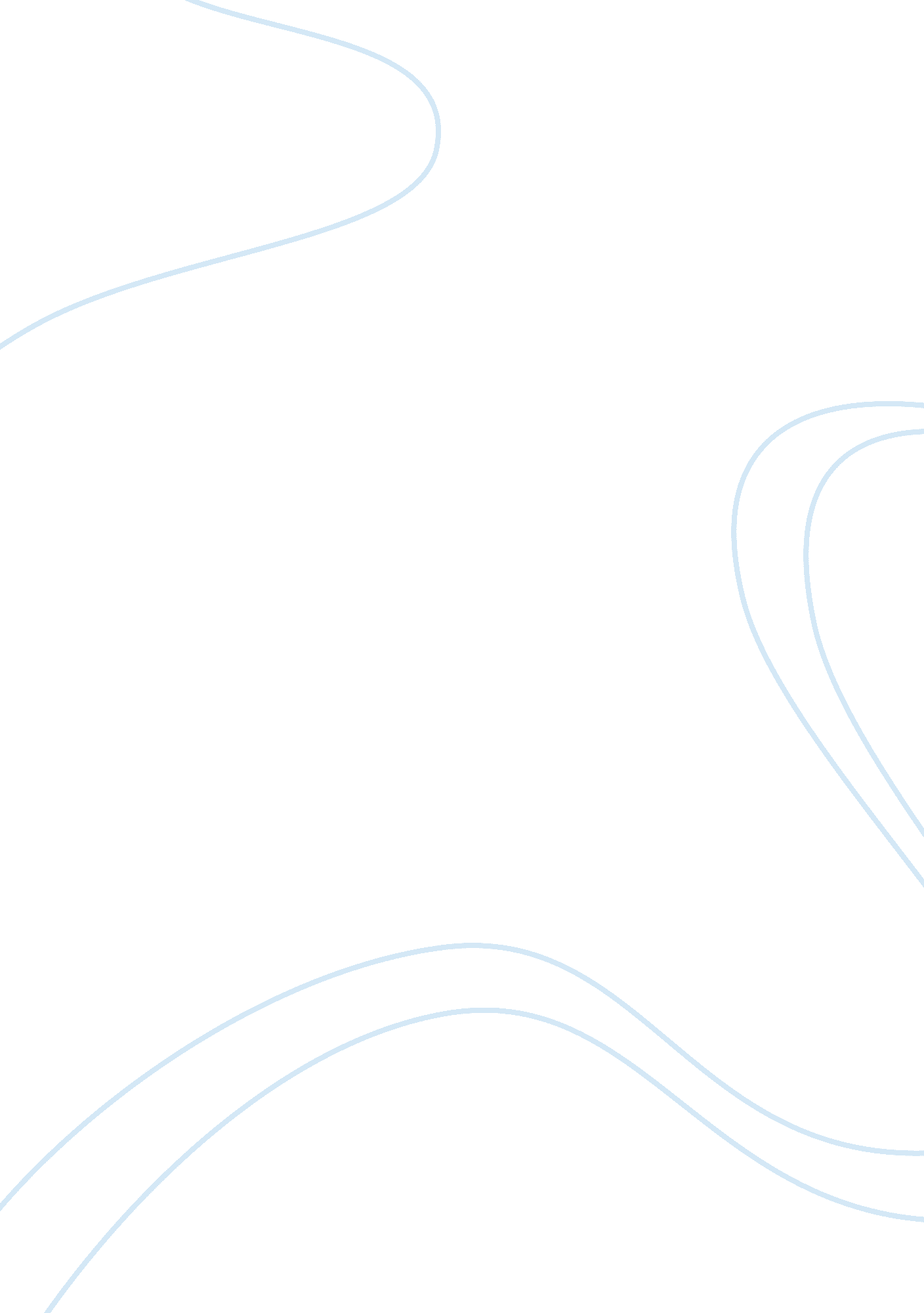 W. p. carey macc programEducation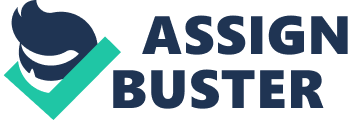 The paper " W. P. Carey MACC Program" is a good example of an application/admission essay on education. As an undergraduate majoring in Accountancy at Arizona State University, I can vouch for the fact that the W. P. Carey School of Business deserves its reputation as one of the finest Business Schools in the United States, with a cutting-edge curriculum and highly reputed faculty. My undergraduate experience has been unequivocally rewarding and I have absolutely no doubts that the next step in advancing my academic career is to pursue the W. P. Carey MACC Program. Hailing from a family of businessmen and entrepreneurs in China, I am very much at home in a business environment. My father’s success was achieved against odds which were compounded by the fact that he did not have a sound knowledge of the business world, or the basic principles of commerce, accountancy, trade, and finance. This has engendered a determination in me to master the nuances of accounting and become a true professional in the world of business. My interest in Accountancy is also linked to my passion for numbers. Mathematics has always been one of my strengths and I was the winner of the Math Olympiad in High School in China. A CPA certification founded on the W. P. Carey School’s formidable reputation will help me achieve my professional goal to gain entry into the world of big-time corporations. Of course, it is the ‘ Big Four’ that I am aiming for! I believe that the in-depth knowledge of advanced accounting will equip me to play a significant role as business consultant and analyst. I am confident that this qualification will provide the foundation I require to contribute to the advancement of my company. I also envision a career in which I am a part of the effort to bring together global corporations in the effort to make the world a better place. 